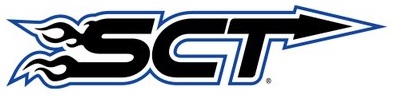 Setup:Ensure vehicle is turned off and parked safelyFully open the hood and ensure it is securedLocate the ECU in the firewall on the passenger’s side of the vehicle (See Green Arrow)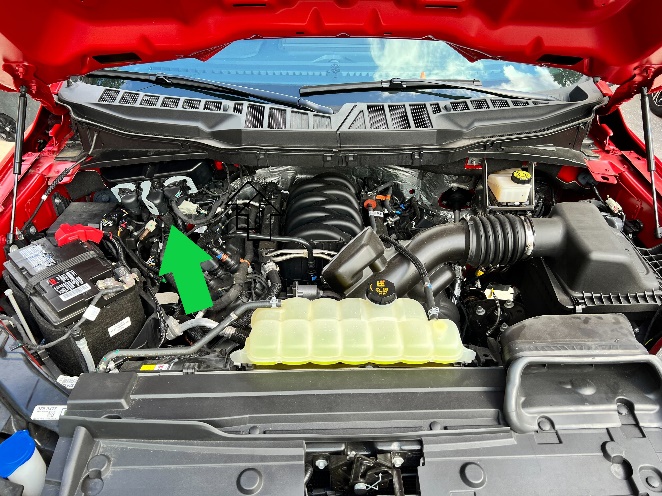 Disconnect all 3 of the ECU connectors. Be sure to release the locking tab (Green Arrow) before moving gray connector arm. 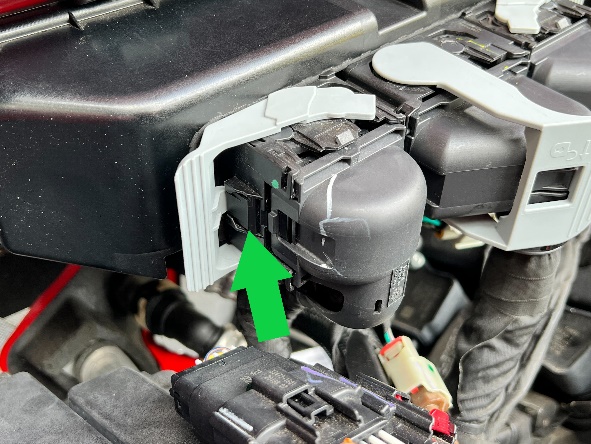 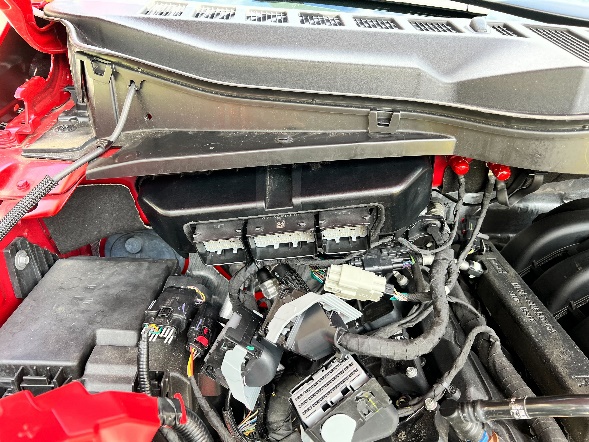 Connect the ECU connector provided with the X4 to the ECU and to the SCT boxConnect the X4 to the SCT box using the OBDII cableConnect the SCT box to the battery using the battery clamps providedTune Install:Be sure to have the device setup using the steps aboveOn the X4 select Program Vehicle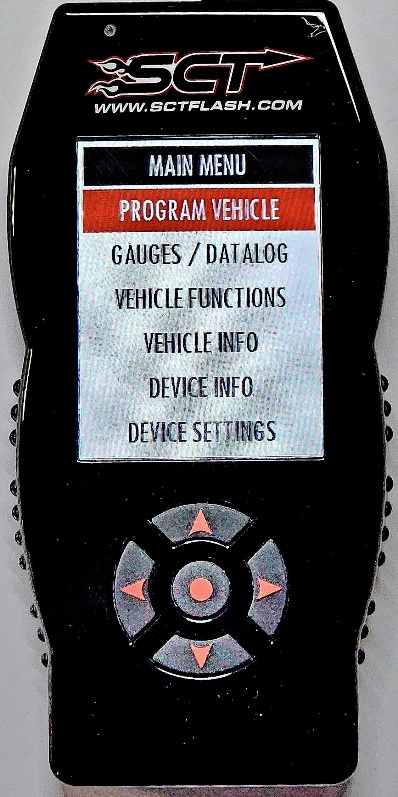 Review and accept the Street Use Notice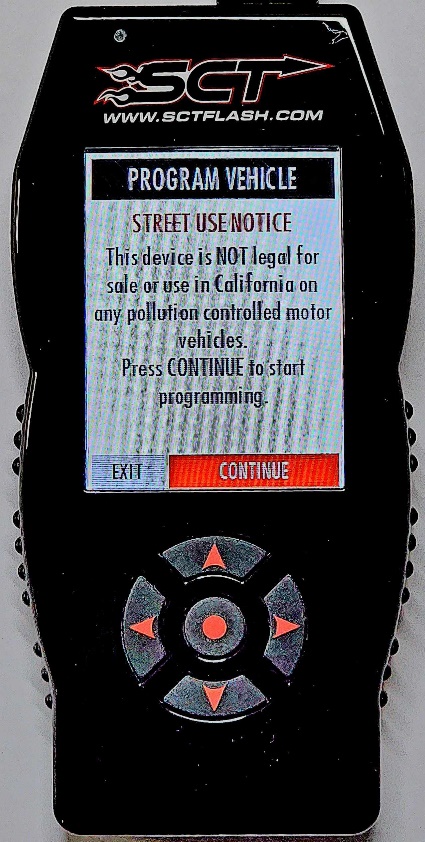 If this is your first flash, select “Upload Stock” 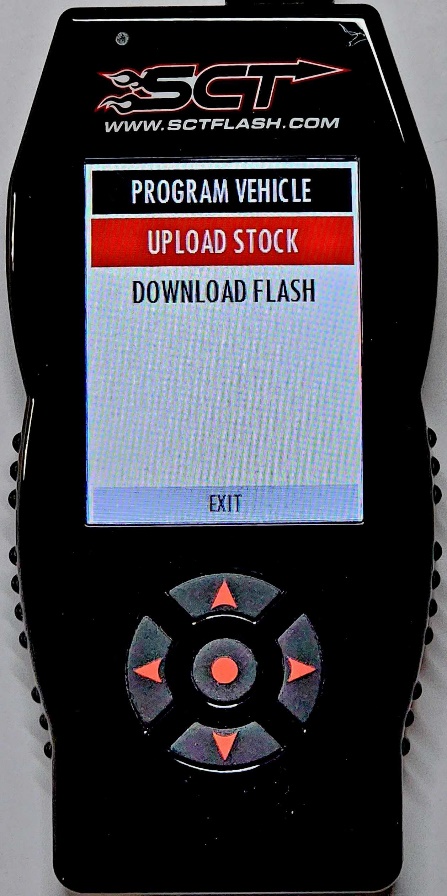 Once started you will see “Saving Stock Data” run twice. This is normal. 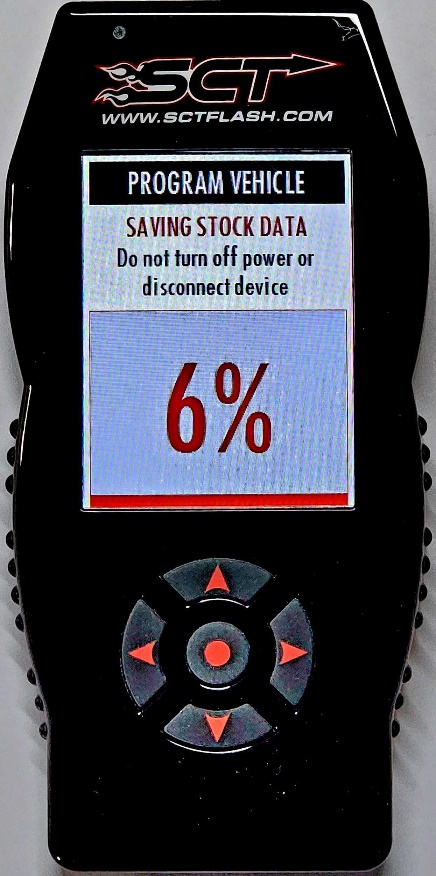 Once you have uploaded stock select “Download Flash”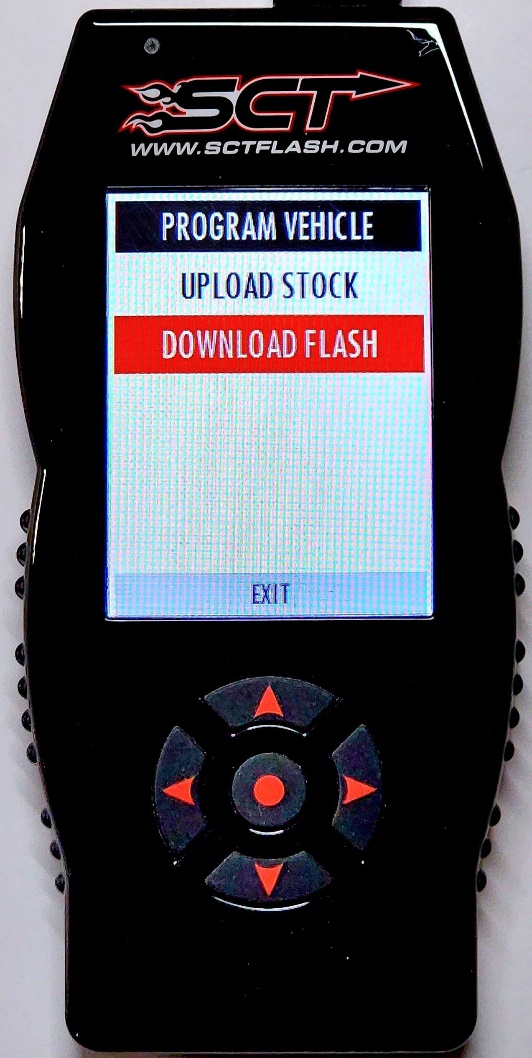 X4 will now program in the tune file. When complete reconnect the PCM.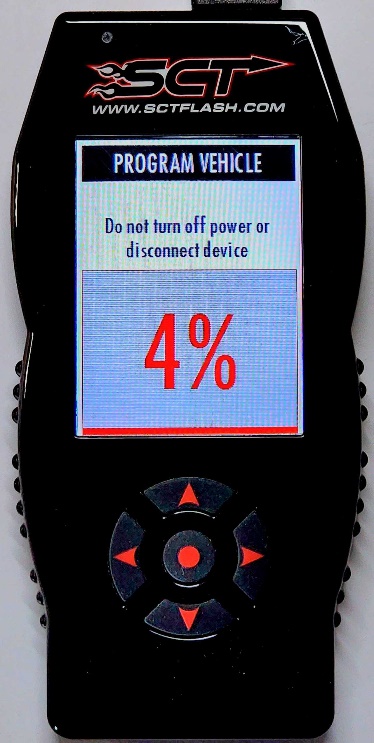 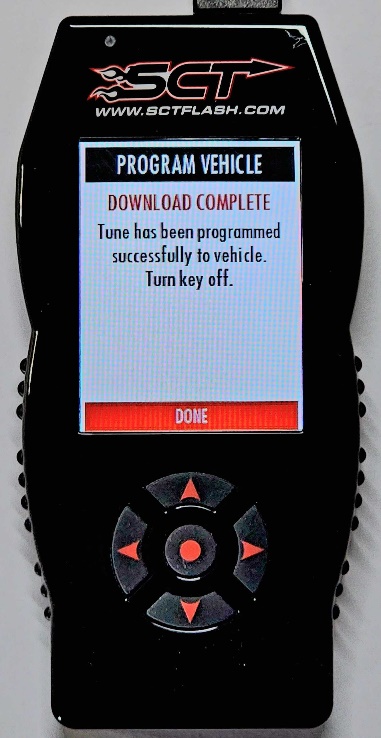 Return to stock:Be sure to have the device setup using the steps aboveOn the X4 select “Program Vehicle”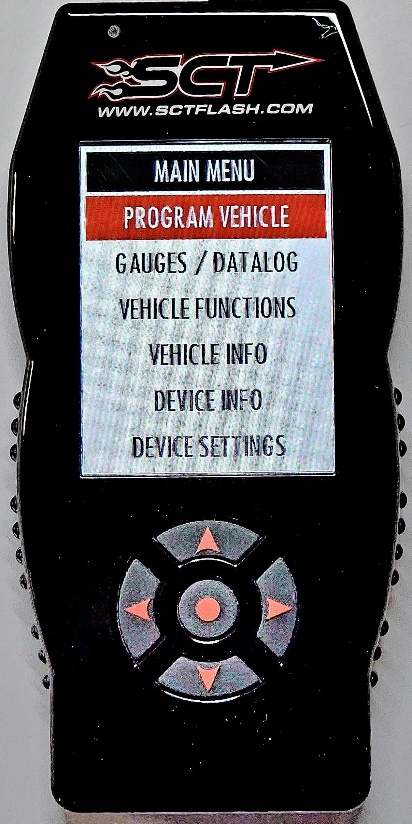 Review and accept the Street Use Notice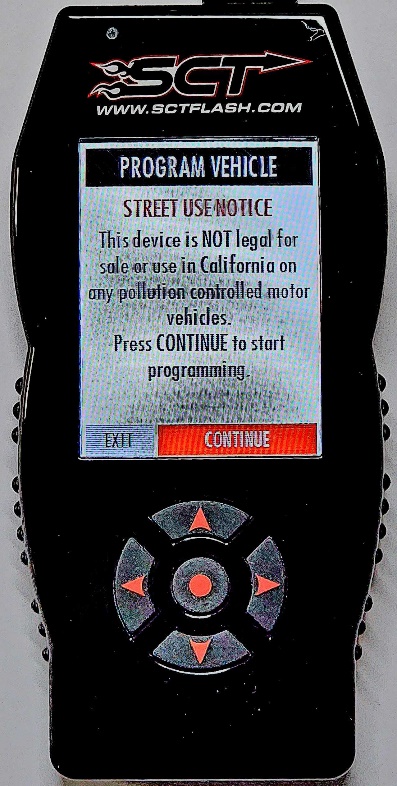 Select “Return to Stock”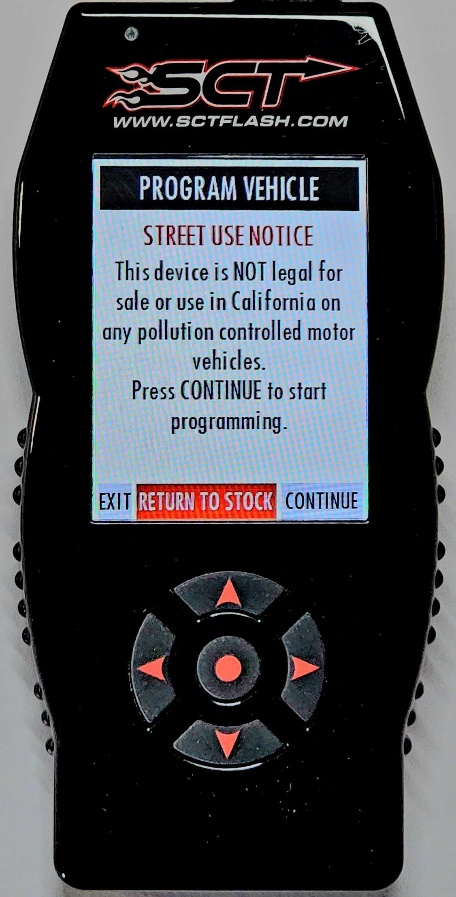 Confirm Return to Stock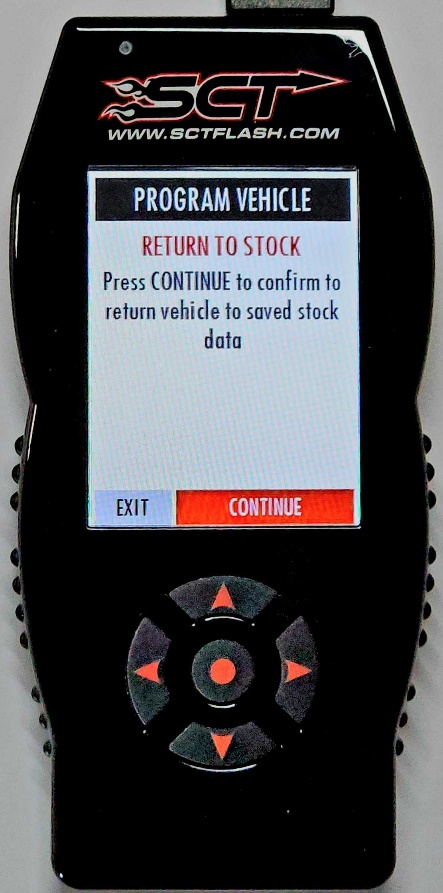 X4 will now program in the stock file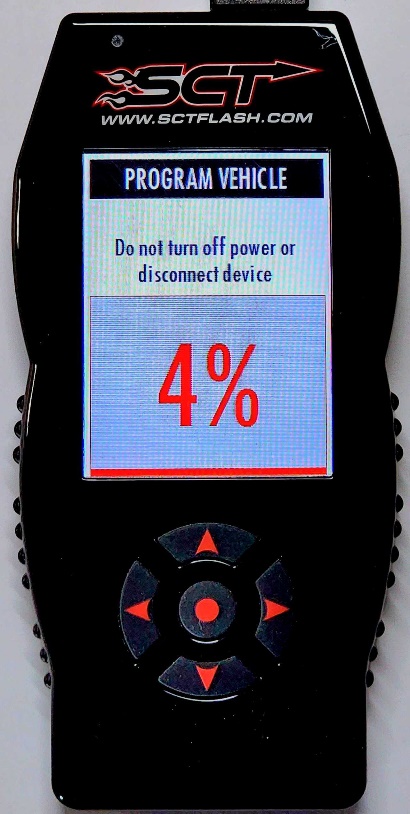 When complete, reconnect PCM. 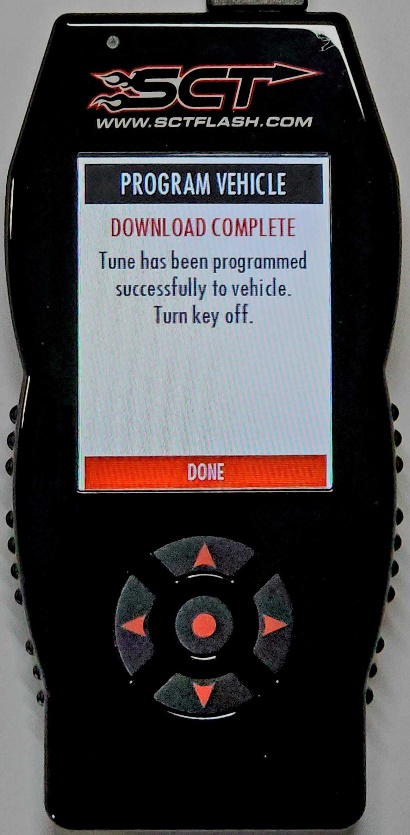 LiveLink Gen-IITo use LiveLink with the 2021-2022 F150 please update to the current release version including any outstanding database updates.